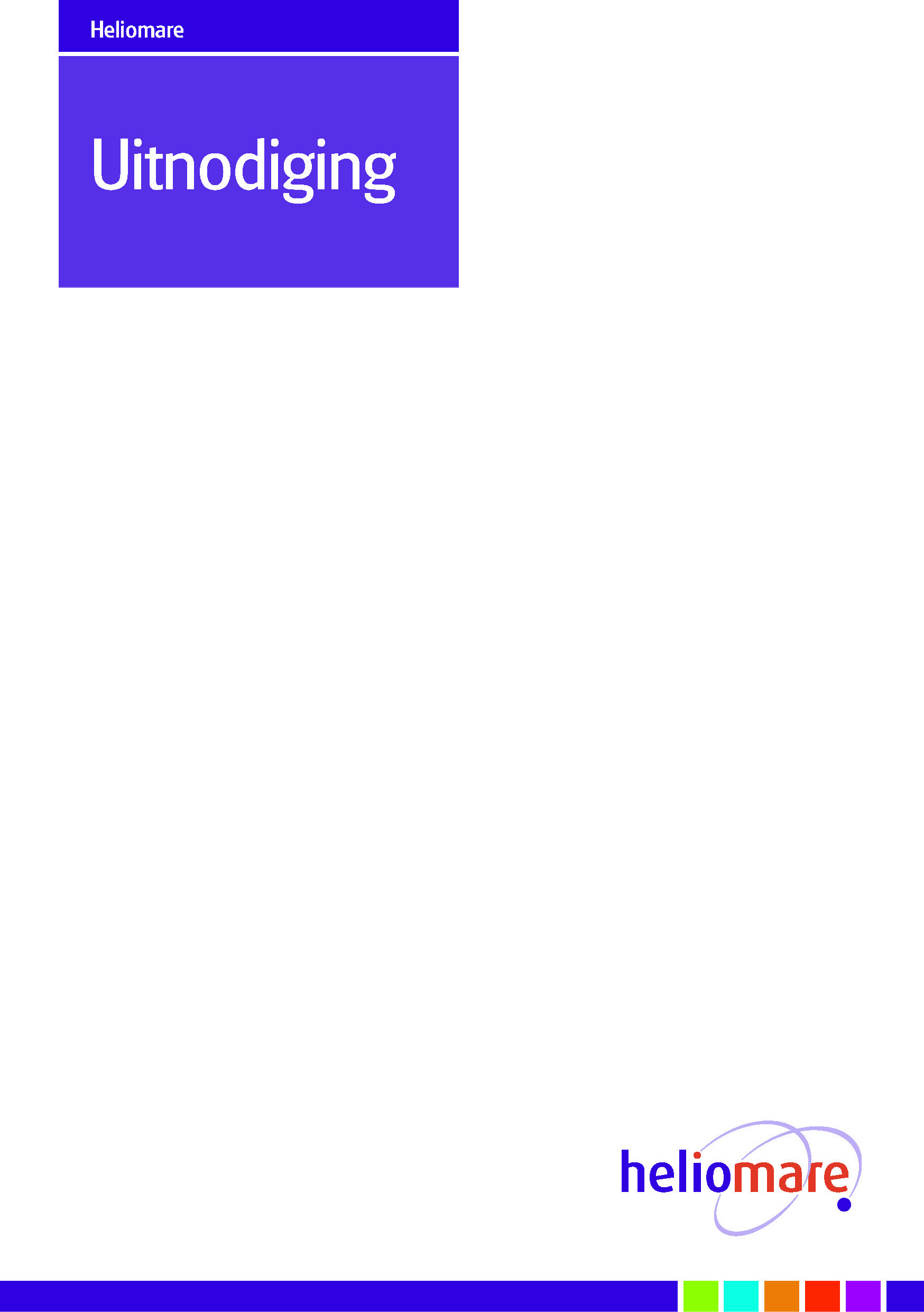 Heliomare organiseert op 23 maart 2018 het symposium:‘Betere zorg voor mensen met chronische pijn in de regio – Implementatie van de zorgstandaard chronische pijn’Dit symposium is bedoeld voor fysiotherapeuten, ergotherapeuten, maatschappelijk werkenden, oefentherapeuten, huisartsen, revalidatieartsen, anesthesiologen, pijnartsen en psychiaters. U bent van harte uitgenodigd om bij dit symposium aanwezig te zijn.

Doelstelling
De deelnemers hebben inzicht in het nut en de noodzaak van het op elkaar afstemmen van de zorg rondom patiënten met (dreigende) chronische pijn.AanmeldingU kunt zich aanmelden via www.heliomare.nl/....De kosten voor dit symposium zijn € 80,=
De rekening wordt na de inschrijving verzonden.Dit symposium wordt georganiseerd in samenwerking met de werkgroep voor chronische pijn en vermoeidheid binnen de kinderrevalidatie.

Er wordt accreditatie aangevraagd voorFysiotherapie algemeenManuele therapieFysiotherapie volgens de PsychosomatiekOefentherapeuten Mensendieck/CesarErgotherapieMaatschappelijk werkHuisartsenRevalidatieartsenAnesthesiologenPijnartsenPsychiaters
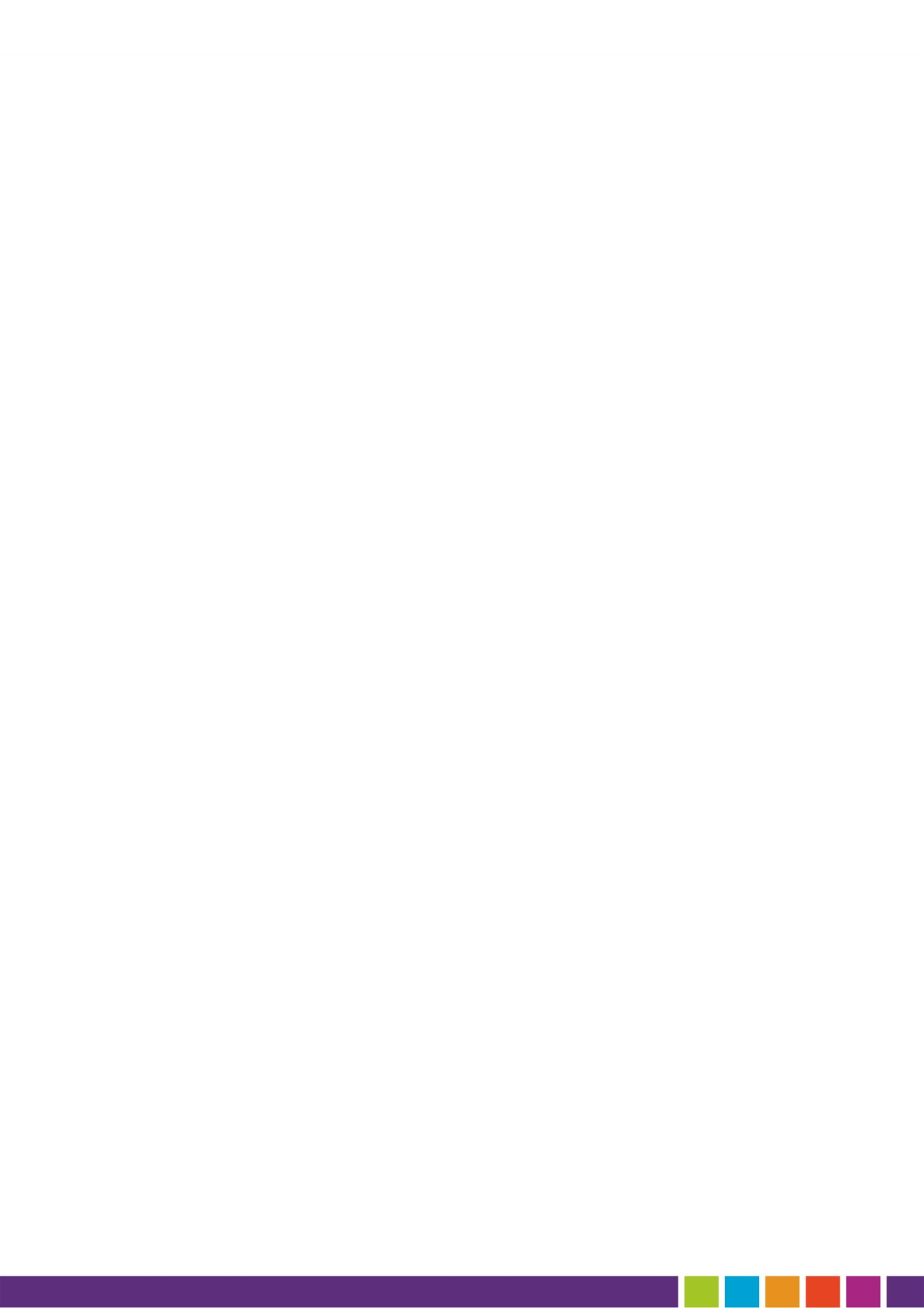       ProgrammaHet programma is als volgt:13.00 uur		Ontvangst met koffie/thee

13.30 uur		Opening door mevrouw P. Esveld, voorzitter Raad van Bestuur 				Heliomare

13.35 uur		‘Nut en noodzaak van betere zorg voor mensen met (dreigende)
			chronische pijn’
			Prof. Dr. M. Reneman, hoogleraar revalidatiegeneeskunde UMCG
			Groningen

14.05 uur		‘Transdisciplinaire samenwerking in de eerste lijn’
			Dr. D. Keizer, huisarts

14.30 uur		Pauze

15.00 uur		‘De cliënt aan het woord’
			Mevrouw Bosmans, Samenwerkingsverband 

15.20 uur		‘Regionale samenwerking’
			De heer R. Mali, oefentherapeut, secretaris Stichting Landelijk
			Netwerk Chronische Pijn 

16.00 uur		‘Samenwerking rondom pijn vanuit het perspectief van de psychiater’
			Drs. A. Tromp, psychiater Rode Kruis Ziekenhuis Beverwijk 

16.20 uur		‘Stand van zaken Health Deal en toekomstplannen’
			Drs. Hans Niendieker en drs. Nicole Esser

16.45 uur		Plenaire forumdiscussie

17.00 uur		Sluiting / borrel